гарантирование качества и безопасности питания, пищевых продуктов, используемых в приготовлении блюд; формирование у учащихся представлений о правильном и сбалансированном питании как одной из основ здорового образа жизни, а также навыков правильного приема пищи, в том числе в культурно-эстетическом аспекте; защита прав и законных интересов учащихся и их родителей (законных представителей) в рамках взаимоотношений с Учреждением и организацией общественного питания, связанных с оказанием услуг по обеспечению питанием учащихся. 1.5. Организацией, оказывающей услуги по обеспечению питанием учащихся в пределах срока действия настоящего Положения, является Акционерное общество «Комбинат школьного питания «Центральный» (АО «КШП «Центральный») (ИНН 7202147150; КПП 720301001; ОГРН 1067203206938; место нахождения: 625031, 
г. Тюмень, пр. Шаимский, д. 14а/2).Организация общественного питания оказывает услугу по обеспечению питанием учащихся в Учреждении на основании договора от 03.08.2020 № 378663 далее для целей настоящего пункта – Договор), который заключен с Учреждением по итогам открытого конкурса в электронной форме, проведенного в соответствии с Федеральным законом от 18.07.2011 № 223-ФЗ «О закупках товаров, работ, услуг отдельными видами юридических лиц».Положение не может отменять или изменять условий Договора. В случае расхождения содержания условий Договора и пунктов настоящего Положения, применяются условия Договора. 1.6. Учет питания учащихся ведется с использованием автоматизированной информационной системы «Учет питания» (далее – ИС «Учет питания»). Информационное и организационно-техническое взаимодействие участников системы питания осуществляется в ИС «Учет питания». Функционирование ИС «Учет питания» обеспечивается оператором данной системы и Учреждением. Организация общественного питания является участником данной системы в пределах своих обязательств, предусмотренных договором, указанным в пункте 1.5 настоящего Положения. Сведения об ИС «Учет питания», в том числе об операторе системы и правилах ее функционирования, размещены в сети «Интернет» в режиме доступа: https://citto.ru/content-pages/IS. 1.7. Настоящее Положение действует с даты его утверждения до окончания срока действия договора, указанного в пункте 1.5 Положения.2. Организация питания учащихся2.1. Учреждение организует ежедневное полноценное горячее питание по классам и категориям учащихся в соответствии с режимом учебных занятий, согласно графику, утвержденному директором Учреждения. 2.2. Для учащихся Учреждения организовывается двухразовое горячее питание (завтрак и обед). Для детей, посещающих группу продленного дня, организовывается дополнительно полдник. Виды и комплекс (тип) питания установлены договором, указанным в пункте 1.5 настоящего Положения.Интервалы между приемами пищи не могут превышать 3,5-4-х часов.Детям, посещающим оздоровительный лагерь с дневным пребыванием, обеспечивается трехразовое питание (завтрак, обед, полдник).2.3. Питание учащихся (получение, хранение и учет продуктов питания, производство кулинарной продукции на пищеблоке и пр.) осуществляется организацией общественного питания в соответствии с условиями заключенного с Учреждением договора, указанного в указанного в пункте 1.5 настоящего Положения.Организация общественного питания обеспечивает рациональное и сбалансированное питание учащихся в соответствии с санитарными правилами.2.4. Для обеспечения учащихся здоровым питанием, составными частями которого являются оптимальная количественная и качественная структура питания, гарантированная безопасность, физиологически технологическая и кулинарная обработка продуктов и блюд, физиологически обоснованный режим питания, разрабатывается рацион питания.Рацион питания учащихся предусматривает формирование набора продуктов, предназначенных для питания учащихся в течение фиксированного отрезка времени.Выбор блюд комплексного питания осуществляется учащимися, родителями (законными представителями) несовершеннолетних учащихся посредством ИС «Учет питания» в соответствии с функционалом системы.2.5. На основании сформированного рациона питания разрабатывается меню, включающее распределение перечня блюд, кулинарных, мучных, кондитерских и хлебобулочных изделий по отдельным приемам пищи (завтрак, обед, полдник, ужин).2.6. Для обеспечения здоровым питанием учащихся организацией общественного питания составляется примерное меню на период 20 дней, в соответствии с рекомендуемой санитарными правилами формой составления примерного меню, а также меню-раскладки, содержащие количественные данные о рецептуре блюд. Примерное меню согласовывается директором Учреждения и территориальным органом исполнительной власти, уполномоченным осуществлять государственный санитарно-эпидемиологический надзор.2.7. Примерное меню разрабатывается с учетом требований санитарных правил, сезонности, необходимого количества основных пищевых веществ и требуемой калорийности суточного рациона, дифференцированного по возрастным группам учащихся (7-11 и 12-18 лет). При разработке примерного меню учитывается: продолжительность пребывания учащихся в Учреждении, возрастная категория и физические нагрузки учащихся.2.8. Ежедневно в обеденном зале Учреждения вывешивается, разработанное организацией общественного питания и утвержденное директором Учреждения или уполномоченным им лицом меню, в котором указываются сведения об объемах блюд и названия кулинарных изделий.2.9. Классные руководители с использованием функционала ИС «Учет питания» ежедневно формируют заявку на питание учащихся своего класса на текущий учебный день исходя из фактического состава учащихся, получающих питание. 2.10. Организация обслуживания учащихся горячим питанием осуществляется путем предварительного накрытия столов и (или) с использованием линий раздачи.Предварительное накрытие столов (сервировка) осуществляется работниками организации общественного питания.2.11. Не допускается:1) присутствие учащихся в производственных помещениях столовой;2) привлечение учащихся к работам, связанным с приготовлением пищи, чистке овощей, раздаче готовой пищи, резке хлеба, мытью посуды, уборке помещений;3) привлечение к приготовлению, порционированию и раздаче кулинарных изделий, проведению санитарной обработки и дезинфекции оборудования, посуды и инвентаря работников Учреждения, в должностные обязанности которых не входят указанные виды деятельности.2.12. Наряду с основным питанием организуется дополнительное питание учащихся через буфет (реализация мучных кондитерских и булочных изделий, пищевых продуктов в потребительской упаковке, в условиях свободного выбора и в соответствии с рекомендуемым санитарными правилами ассортиментом дополнительного питания. Ассортимент дополнительного питания утверждается руководителем организации общественного питания и согласовывается с территориальным органом исполнительной власти, уполномоченным осуществлять государственный санитарно-эпидемиологический надзор.Работу буфета обеспечивает организация общественного питания во время образовательного процесса, а также в иное время по согласованию между Учреждением и организацией общественного питания.2.13. Реализация кислородных коктейлей осуществляется только по медицинским показаниям и при условии ежедневного контроля медицинским работником отделения медицинской помощи учащимся.2.14. Реализация напитков, воды через буфет осуществляется в потребительской таре, емкостью не более 500 мл. Разливать напитки в буфете не допускается.2.15. Не допускается замена горячего питания выдачей продуктов в потребительской таре. 2.16. Посещение учащимися помещений столовой (обеденного зала) для целей приёма пищи, за исключением посещения буфета, осуществляется организованно в сопровождении классного руководителя или лица его заменяющего. Сопровождающий обязан обеспечить соблюдение учащимися: порядка во время нахождения в обеденном зале; общепринятых, а также установленных специально (при наличии таковых) правил поведения в столовой; правил личной гигиены (мытье рук) перед приемом пищи. 2.17. Питание учащихся в Учреждении осуществляется только в дни учебных занятий без права получения компенсации за пропущенные дни и отказа от предлагаемого питания.2.18. При обучении учащегося на дому организация питания осуществляется путем выдачи набора продуктов для организации питания один раз в месяц. Набор продуктов для организации питания учащегося, обучающегося на дому, а также дни выдачи набора продуктов устанавливаются приказом директора Учреждения на учебный год, в соответствии с санитарными нормами и правилами из расчета средней стоимости питания учащегося в месяц, исходя из количества дней учебных занятий в месяце очной формы обучения и установленного размера возмещения расходов на питание соответствующих категорий учащихся за счет бюджетных средств. Набор продуктов для организации питания учащегося, обучающегося на дому, пересматривается в течение учебного года в случае изменения размера возмещения расходов на питание соответствующих категорий учащихся за счет бюджетных средств.Выдача набора продуктов для организации питания учащегося, обучающегося на дому, осуществляется учащемуся, родителю (законному представителю) учащегося, либо иному доверенному лицу, указанному в заявлении родителя (законного представителя), по месту нахождения Учреждения ответственным  лицом за организацией питания учащихся с фиксацией в журнале выдачи набора продуктов для организации питания учащихся, обучающихся на дому.Закупка продуктов для формирования набора продуктов для организации питания учащихся, обучающихся на дому, обеспечивается организацией общественного питания.2.19. Обеспечение питанием учащихся, проходящих учебные сборы для получения начальных знаний в области обороны и подготовки по основам военной службы, осуществляется на базе организаций, осуществляющих получение начальных знаний в области обороны и подготовки по основам военной службы.2.20. Правила, предусмотренные пунктами 2.1-2.19 настоящего Положения, применяются к организации питания в период учебного года. Организация питания учащихся в каникулярный период в функционирующем на базе Учреждения оздоровительном лагере с дневным пребыванием детей осуществляется в соответствии с настоящим Положением, с учетом особенностей, предусмотренных действующим законодательством Российской Федерации, Тюменской области, а также муниципальными правовыми актами города Тюмени. 3. Финансовое обеспечение питания учащихся3.1. Финансовое обеспечение питания учащихся осуществляется за счет средств бюджета Тюменской области и города Тюмени, а также средств учащихся, родителей (законных представителей) несовершеннолетних учащихся.За счет средств соответствующего бюджета осуществляется полное либо частичное возмещение расходов на обеспечение питанием отдельных категорий учащихся, предусмотренных настоящим Положением, включая расходы на оплату стоимости продуктов, услуг по организации питания учащихся, а также на оплату питания учащихся, проходящих учебные сборы для получения начальных знаний в области обороны и подготовки по основам военной службы, учащихся, посещающих оздоровительный лагерь с дневным пребыванием детей на базе Учреждения (далее - расходы на обеспечение питанием).3.2. Полное возмещение расходов на обеспечение питанием осуществляется в отношении:учащихся по образовательным программам начального общего образования (на обеспечение не менее одного раза в день бесплатным горячим питанием, предусматривающим наличие горячего блюда, не считая горячего напитка);учащихся с ограниченными возможностями здоровья, детей-инвалидов (на условиях обеспечения бесплатным двухразовым питанием);учащихся по основным общеобразовательным программам в случае возникновения чрезвычайных ситуаций.3.3. Частичное возмещение расходов на обеспечение питанием осуществляется в отношении всех учащихся, за исключением учащихся, указанных в пункте 3.2 настоящего Положения, в том числе в повышенном размере в отношении учащихся:из малоимущих семей;из семей, находящихся в трудной жизненной ситуации.3.4. В соответствии с муниципальными правовыми актами города Тюмени возмещаются расходы на обеспечение питанием детей в оздоровительном лагере с дневным пребыванием на базе Учреждения в каникулярное время.3.5. Размер платы, взимаемой с родителей (законных представителей) за обеспечение питанием учащихся, за исключением питания через буфет, определяется приказом директора Учреждения с учетом мнения управляющего совета Учреждения, исходя из определенного размера возмещения расходов на питание соответствующих категорий учащихся. Стоимость продукции, реализуемой при оказании услуг по обеспечению питания черед буфет (пункт 2.12 настоящего Положения), устанавливается организацией общественного питания самостоятельно с соблюдением требований действующего законодательства Российской Федерации, Тюменской области, а также муниципальных правовых актов города Тюмени. Размер платы, взимаемой с родителей (законных представителей) за обеспечение питанием детей в период пребывания в оздоровительном лагере с дневным пребыванием, созданном на базе Учреждения, определяется приказом директора Учреждения в составе размера родительской платы за услугу по организации отдыха детей в каникулярное время в оздоровительном лагере с дневным пребыванием детей, созданным на базе Учреждения, устанавливаемой в пределах предельного размера в соответствии с муниципальными правовыми актами города Тюмени.3.6. Возмещение расходов на обеспечение питанием учащихся в соответствии с пунктами 3.2 - 3.4 настоящего Положения осуществляется в пределах расходов, в порядке и на условиях, установленных нормативными правовыми актами Тюменской области и муниципальными правовыми актами города Тюмени.Информация о порядке и условиях возмещения расходов на обеспечение питанием учащихся в соответствии с пунктами 3.2 – 3.4 настоящего Положения доводится до сведения учащихся, родителей (законных представителей) несовершеннолетних учащихся путем размещения на сайте Учреждения в сети «Интернет», на информационных стендах (стойках), а также на собраниях родителей (законных представителей) учащихся.3.7. Учет учащихся из малоимущих семей, а также семей, находящихся в трудной жизненной ситуации, в целях возмещения расходов на обеспечение питанием осуществляется в порядке, установленном нормативными правовыми актами Тюменской области и муниципальными правовыми актами города Тюмени.3.8.  За оказание услуги по обеспечению питанием учащихся за счет средств субсидии из бюджета города Тюмени в целях возмещения расходов на обеспечение питанием учащихся в соответствии с пунктами 3.2 – 3.4 настоящего Положения, Учреждение производит оплату путем перечисления денежных средств организации общественного питания в размере, порядке и на условиях, установленных договором, указанным в пункте 1.5 настоящего Положения.За счет средств учащихся, родителей (законных представителей) несовершеннолетних учащихся оплата производится непосредственно учащимися, родителями (законными представителями) несовершеннолетних учащихся (далее – плательщик) ежемесячно в срок до 01 числа месяца оказания услуг, если функционал ИС «Учет питания» не предполагает иной порядок и сроки оплаты услуг, путем уплаты денежных средств организации общественного питания в порядке безналичных и наличных расчетов в соответствии с законодательством Российской Федерации следующими способами:– посредством ИС «Учет питания», интегрированной с системой кредитной организации по договору интернет-эквайринга; денежные средства списываются с личного счета учащегося по факту оказания услуги (является приоритетным способом расчета). При использовании данного способа расчетов порядок и сроки оплаты услуг предусматриваются функционалом системы; – наличный расчет: путем внесения денежных средств в кредитную организацию либо платежному агенту, осуществляющему деятельность по приему платежей физических лиц, либо банковскому платежному агенту (субагенту), осуществляющему деятельность в соответствии с законодательством о банках и банковской деятельности;– безналичный расчет: оплата путем перечисления денежных средств на счет организации общественного питания, указанный в платежном документе (квитанции), через обслуживающую организацию общественного питания кредитную организацию.Организация общественного питания предоставляет сведения о кредитной организации (платежном агенте), посредством которых может быть произведена оплата услуг. Оплата услуг кредитной организации (платежного агента), посредством которых осуществляется оплата услуг, осуществляется за счет средств организации общественного питания при условии, что оплата произведена через кредитную организацию (платежного агента), указанную организацией общественного питания.При оплате услуги наличными денежными средствами обязательства плательщика перед организацией общественного питания по оплате услуг считаются исполненными в размере внесенных денежных средств с момента внесения наличных денежных средств платежному агенту (субагенту), осуществляющему деятельность по приему платежей физических лиц.При оплате услуг путем перевода предоставляемых плательщиком наличных денежных средств без открытия банковского счета обязательства плательщика перед организацией общественного питания по оплате услуг считаются исполненными в размере внесенных денежных средств с момента внесения плательщиком наличных денежных средств кредитной организации либо банковскому платежному агенту (субагенту), осуществляющим деятельность в соответствии с законодательством Российской Федерации о национальной платежной системе.При оплате услуг путем перевода денежных средств в рамках применяемых форм безналичных расчетов обязательства плательщика перед организацией общественного питания по оплате услуг считаются исполненными в сумме, указанной в распоряжении о переводе денежных средств, с момента подтверждения его исполнения обслуживающей плательщика кредитной организацией.Плательщику в соответствии с законодательством Российской Федерации выдается документ, подтверждающий произведенную оплату предоставленных услуг: контрольно-кассовый чек, квитанция или иной бланк строгой отчетности (документ установленного образца).3.9. За оказание услуги по обеспечению питанием детей в оздоровительном лагере с дневным пребыванием оплата производится в размере порядке и на условиях, установленных договорами между Учреждением и родителями (законными представителями) детей, зачисленных в лагерь, с учетом положений договора, указанного в пункте 1.5 настоящего Положения.3.10. Организация общественного питания обеспечивает осуществление возврата остатка денежных средств на лицевом счете учащегося в ИС «Учет питания» в следующих случаях:1) при расторжении договора, указанного в пункте 1.5 настоящего Положения; 2) отказа учащегося, родителя (законного представителя) несовершеннолетнего учащегося от питания (пункт 7.7 настоящего Положения); 3) окончания срока оказания услуг по договору, указанному в пункте 1.5 настоящего Положения. Возврат остатка денежных средств на лицевом счете учащегося в ИС «Учет питания» осуществляется путем выдачи наличных или перечисления по указанным реквизитам без комиссии для учащегося, родителя (законного представителя) несовершеннолетнего учащегося в течение 5 банковских дней со дня получения организацией общественного питания заявления о возврате остатков денежных средств. Днем получения организацией общественного питания заявлений о возврате остатков денежных средств признается направление заявлений на электронный адрес организации общественного питания или день получения заявления нарочно, а также почтовым отправлением.3.11. При расторжении договора, указанного в пункте 1.5 настоящего Положения, окончании срока оказания услуг по договору, указанному в пункте 1.5. настоящего Положения, по заявлению (с письменного согласия) учащегося, родителя (законного представителя) несовершеннолетнего учащегося и при наличии технической возможности остаток денежных средств на лицевом счете учащегося в ИС «Учет питания» может быть перенесен на лицевой счет учащегося в ИС «Учет питания», открытый новой организацией общественного питания, осуществляющей услуги по обеспечению питанием учащихся Учреждения.Перенос остатка денежных средств на другой лицевой счет учащегося в ИС «Учет питания» осуществляется без комиссии для учащегося, родителя (законного представителя) несовершеннолетнего учащегося.3.12. Прием (сбор) денежных средств в счет оплаты за питание учащихся работниками Учреждения не допускается. 4. Контроль за организацией питания учащихся4.1. Контроль за качеством и безопасностью питания учащихся осуществляется организацией общественного питания.4.2. Контроль за организацией питания в Учреждении, в том числе за качеством поступающих продуктов, правильностью закладки продуктов и приготовлением готовой пищи осуществляет медицинский работник отделения медицинской помощи учащимся.4.3. Для контроля за качеством поступающей продукции проводится бракераж и делается запись в журнале бракеража пищевых продуктов и продовольственного сырья в соответствии с рекомендуемой санитарными правилами формой.4.4. Выдача готовой пищи осуществляется только после снятия пробы. Оценку качества блюд проводит бракеражная комиссия в составе не менее трех человек: медицинского работника отделения медицинской помощи учащимся, работника организации общественного питания и представителя администрации Учреждения – по органолептическим показателям (пробу снимают непосредственно из емкостей, в которых пища готовится). Результат бракеража регистрируется в «Журнале бракеража готовой кулинарной продукции» в соответствии с рекомендуемой санитарными правилами формой. Вес порционных блюд должен соответствовать выходу блюда, указанному в меню-раскладке. При нарушении технологии приготовления пищи, а также в случае неготовности, блюдо к выдаче не допускается до устранения выявленных кулинарных недостатков. Состав бракеражной комиссии утверждается приказом директора Учреждения. Представитель организации общественного питания включается в состав бракеражной комиссии по представлению руководителя организации общественного питания.4.5. Ежедневно перед началом работы медицинским работником отделения медицинской помощи учащимся проводится осмотр работников организации общественного питания на наличие гнойничковых заболеваний кожи рук и открытых поверхностей тела, а также ангин, катаральных явлений верхних дыхательных путей.Результаты осмотра ежедневно перед началом рабочей смены заносятся в «Журнал здоровья» в соответствии с рекомендуемой санитарными правилами формой.4.6. Витаминизация блюд проводится организацией общественного питания под контролем медицинского работника отделения медицинской помощи учащимся, а при его отсутствии - иным ответственным лицом Учреждения.  Дата, время витаминизации, количество порций, количество вводимого препарата из расчета суточной дозы и числа учащихся, получающих питание, а также сведения о количестве витаминов, поступающих с искусственно витаминизированными блюдами, регистрируются в «Журнале витаминизации третьих и сладких блюд» в соответствии с рекомендуемой санитарными правилами формой.4.7. Для контроля за качественным и количественным составом рациона питания, ассортиментом используемых пищевых продуктов и продовольственного сырья, медицинским работником отделения медицинской помощи учащимся ведется «Ведомость контроля за питанием» в соответствии с рекомендуемой санитарными правилами формой.В конце каждой недели, или один раз в 10 дней, осуществляется подсчет и сравнение со среднесуточными нормами питания (в расчете на один день на одного человека, в среднем за неделю или за 10 дней).4.8. С целью контроля за соблюдением условий и сроков хранения скоропортящихся пищевых продуктов, требующие особых условий хранения, организацией общественного питания проводится контроль температурных режимов хранения в холодильном оборудовании, с использованием термометров (за исключением ртутных). При отсутствии регистрирующего устройства контроля температурного режима во времени, информация заносится в «Журнал учета температурного режима холодильного оборудования» в соответствии с рекомендуемой санитарными правилами формой.4.9. С целью контроля за соблюдением технологического процесса отбирается суточная проба от каждой партии приготовленных блюд. Отбор суточной пробы осуществляет работник организации общественного питания (повар) в соответствии с рекомендациями по отбору проб, установленными санитарными правилами. Контроль за правильностью отбора и условиями хранения суточных проб осуществляет медицинский работник отделения медицинской помощи учащимся.4.10. Для определения в пищевых продуктах пищевой ценности (белков, жиров, углеводов, калорийности, минеральных веществ и витаминов) и подтверждения безопасности приготовляемых блюд на соответствие их гигиеническим требованиям, предъявляемых к пищевым продуктам, а также для подтверждения безопасности контактирующих с пищевыми продуктами предметами производственного окружения, проводятся лабораторные и инструментальные исследования.Порядок и объем проводимых лабораторных и инструментальных исследований устанавливается организацией общественного питания в соответствии с рекомендуемой санитарными правилами номенклатурой, объемом и периодичностью проведения лабораторных и инструментальных исследований.4.11. Организацию питания учащихся в классе, в том числе осуществление контроля за охватом питания, учет учащихся в целях обеспечения питанием осуществляют классные руководители.4.12. С целью реализации контроля за организацией питания учащихся в Учреждении, координации работы сотрудников Учреждения, медицинского работника отделения медицинской помощи учащимся из числа административного персонала приказом директора Учреждения назначается ответственное лицо за организацию питания учащихся.Ответственное лицо за организацию питания учащихся:1) координирует и контролирует деятельность классных руководителей по вопросам организации питания учащихся, ведению и внесению сведений для учета питания в ИС «Учет питания»;2) ежеквартально сдает отчет об организации питания, формирует список учащихся для размещения сведений на портале Департамента образования и науки Тюменской области;3) ежемесячно предоставляет в бухгалтерию Учреждения сведения по состоянию на первое число месяца о количестве учащихся Учреждения: с ограниченными возможностями здоровья; из малоимущих семей; из семей, находящихся в трудной жизненной ситуации;4) контролирует ведение учета учащихся, получающих питание, в том числе посредством ИС «Учет питания»;5) формирует список и ведет учет учащихся из малоимущих семей и учащихся из семей, находящихся в трудной жизненной ситуации;6) осуществляет мониторинг удовлетворенности учащихся качеством питания;7) вносит предложения директору Учреждения по вопросам организации питания;8) осуществляет выдачу набора продуктов для организации питания учащихся, обучающихся на дому;9) осуществляет иные функции, поручения директора Учреждения, связанные с обеспечением и организацией питания учащихся.4.13. Вопросы организации питания учащихся в Учреждении ежегодно включаются в повестку административных совещаний, заседаний органов управления Учреждения, собраний родителей (законных представителей) учащихся.В ежегодный план работы Учреждения включаются мероприятия по формированию навыков и культуры здорового питания, этике приема пищи, профилактике алиментарно-зависимых заболеваний, пищевых отравлений и инфекционных заболеваний (лекции, семинары, деловые игры, викторины, дни здоровья).5. Права и обязанности участников системы питания5.1. Организация общественного питания обязана:5.1.1. Обеспечить учащихся, родителей (законных представителей) несовершеннолетних учащихся бесплатной, доступной и достоверной информацией, включающей в себя сведения о местонахождении, режиме работы, перечне услуг с указанием их стоимости, об условиях предоставления и получения этих услуг, а также сведения о квалификации работников.5.1.2. В наглядной и доступной форме довести до сведения учащихся, родителей (законных представителей) несовершеннолетних учащихся необходимую и достоверную информацию об оказываемых услугах. Информация о продукции и об услугах доводится до сведения учащихся, родителей (законных представителей) несовершеннолетних учащихся посредством меню (ассортимента) продукции, которое вывешивается в местах ее реализации. Информация должна содержать: перечень услуг и условия их оказания; фирменное наименование (наименование) предлагаемой продукции с указанием способов приготовления блюд и входящих в них основных ингредиентов; сведения о весе (объеме) порций готовых блюд продукции, обозначения нормативных документов, обязательным требованиям которых должны соответствовать продукция и оказываемая услуга; сведения о сертификации услуг.5.1.3. Обеспечить надлежащее оказание услуг по обеспечению питанием, в полном объеме в соответствии с законодательством, санитарными правилами.5.1.4. Обеспечить соблюдение требований Федерального закона от 27.07.2006 
№ 152-ФЗ «О персональных данных» в части сбора, хранения и обработки персональных данных учащихся, родителей (законных представителей) несовершеннолетних учащихся.5.1.5. Обеспечить Учреждение, учащихся, родителей (законных представителей) несовершеннолетних учащихся информацией и документами, касающимися оплаты услуг.5.1.6. Осуществлять сбор и обработку денежных средств в качестве платы за услуги в соответствии с настоящим Положением.5.1.7. Обеспечить организацию претензионного центра в помещении Учреждения не менее 2-х раз в неделю с режимом работы не менее 4-х часов в день. Режим работы выездного претензионного центра доводится до сведения учащихся, родителей (законных представителей) несовершеннолетних учащихся в месте оказания услуги по обеспечению питанием учащихся.5.1.8. Осуществлять иные обязанности, установленные нормативными правовыми актами для организаций общественного питания в целях настоящего Положения, договором, указанным в пункте 1.5 настоящего Положения.5.2. Организация общественного питания вправе требовать оплату за услуги по обеспечению питанием учащихся. 5.3. Учреждение обязано:5.3.1. Обеспечить учащихся, родителей (законных представителей) несовершеннолетних учащихся бесплатной, доступной и достоверной информацией, включающей в себя сведения о местонахождении, режиме работы, перечне услуг с указанием их стоимости, об условиях предоставления и получения этих услуг, включая сведения о льготах для отдельных категорий граждан, порядке и размере возмещения (компенсации) стоимости услуги.5.3.2. Обеспечить контроль за организацией питания учащихся.5.3.3. В пределах своих организационных и технических возможностей обеспечить функционирование ИС «Учет питания» в соответствии с правилами функционирования данной системы (пункт 1.6 настоящего Положения). Осуществлять взаимодействие с оператором ИС «Учет питания» на предмет обеспечения им надлежащего функционирования системы. 5.3.4. Осуществлять иные обязанности, установленные законодательством в целях настоящего Положения, а также договором, указанным в пункте 1.5 настоящего Положения.5.4. Учреждение вправе:5.4.1. Организовывать процесс оказания услуг по обеспечению питанием учащихся, управлять данным процессом, в том числе путем принятия и изменения локальных нормативных актов, включая настоящее Положение. 5.4.2. Требовать от организации общественного питания, учащихся, родителей (законных представителей) несовершеннолетних учащихся соблюдения условий настоящего Положения.5.5. Учащиеся, родители (законные представители) несовершеннолетних учащихся обязаны:5.5.1. Оплачивать услуги в соответствии с настоящим Положением.5.5.2. Осуществлять иные обязанности, установленные законодательством, настоящим Положением.5.6. Учащиеся, родители (законные представители) несовершеннолетних учащихся имеют право:5.6.1. Осуществлять организационное и информационное взаимодействие с Учреждением и организацией общественного питания в ИС «Учет питания» в соответствии с функционалом данной системы.5.6.2. Требовать предоставления услуг надлежащего качества.5.6.3. Требовать от Учреждения, организации общественного питания предоставления информации по вопросам, касающимся организации и обеспечения надлежащего исполнения услуги.5.6.4. Знакомиться с уставом Учреждения, организации общественного питания, иными документами, регламентирующими организацию и осуществление деятельности Учреждения, организации общественного питания в рамках оказания услуг.5.6.5. Обращаться в Учреждение, организацию общественного питания с письменными и устными обращениями (заявлениями, жалобами, предложениями), касающимися оказания услуг.5.6.6. На частичное или полное возмещение оплаты за услуги в соответствии с законодательством Российской Федерации, Тюменской области, муниципальными правовыми актами города Тюмени.6. Ответственность за неисполнение или ненадлежащееисполнение обязательств в рамках настоящего Положения, порядок разрешения споров6.1. За неисполнение либо ненадлежащее исполнение настоящего Положения участники системы питания несут ответственность, предусмотренную законодательством Российской Федерации и договором, указанным в пункте 1.5 настоящего Положения.6.2. За каждый день просрочки исполнения организацией общественного питания обязательства, предусмотренного пунктом 3.10 настоящего Положения, начиная со дня, следующего после дня истечения срока исполнения обязательства, начисляется неустойка (пеня) в размере 1 процента от невозвращенной суммы за каждый день просрочки. Пеня подлежит оплате одновременно с перечислением (возвратом) остатка денежных средств на лицевых счетах учащихся в ИС «Учет питания». Право требования возврата остатков денежных средств на лицевых счетах учащихся в соответствии с пунктом 3.10 настоящего Положения, уплаты неустойки (пеней) в соответствии с настоящим пунктом имеется у Заказчика.6.3. Все споры и разногласия, которые могут возникнуть при исполнении настоящего Положения участники системы питания будут стремиться разрешать путем переговоров.6.4. Споры, не урегулированные путем переговоров, разрешаются в судебном порядке, установленном законодательством Российской Федерации.6.5. Досудебный порядок урегулирования споров не является обязательным для учащихся, родителей (законных представителей) несовершеннолетних учащихся и не препятствует их обращению для разрешения спора непосредственно в суд.7. Договорное регулирование взаимоотношений участников системы питания 7.1. Договорное регулирование взаимоотношений участников системы питания предполагает заключение между Учреждением с одной стороны, организацией общественного питания с другой стороны и дееспособным учащимся либо одним из родителей (законных представителей) недееспособного учащегося (далее для целей настоящего раздела – Заказчик) с третьей стороны индивидуального договора на оказание услуг по организации питания (далее для целей настоящего раздела – Договор) по правилам пункта 1 статьи 428 ГК РФ в порядке, установленном настоящим Положением. При этом, положения, содержащиеся в пунктах 1.2, 1.5 - 1.7 настоящего Положения, являются существенными условиями Договора. 7.2. Применительно к положениям статей 21, 26, 27 ГК РФ заключение Договоров, указанных в пункте 7.1 настоящего Положения, от имени несовершеннолетних учащихся в возрасте от 14 до 18 лет, а также от имени полностью дееспособных учащихся возможно их родителями (законными представителями). 7.3. Договор, указанный в пункте 7.1 настоящего Положения, является договором присоединения (статья 428 ГК РФ), согласно которому организация общественного питания, а также Заказчик посредством выражения своей воли в письменной форме в полном объеме (в целом) и безоговорочно присоединяются к условиям оказания услуг по обеспечению питанием учащихся, изложенным в настоящем Положении. 7.4. Заключение Договора с организацией общественного питания осуществляется путем оформления от ее имени письменного документа, подписанного руководителем или иным лицом, уполномоченным на совершение сделки (с приложением оригинала либо нотариально заверенной копии документа, подтверждающего полномочия представителя), с приложением оттиска печати (при ее наличии), который содержит соответствующее волеизъявление организации общественного питания. Указанный документ направляется в адрес Учреждения в порядке, установленном статьей 165.1 ГК РФ. С момента получения Учреждением указанного документа Договор с организацией общественного питания считается заключенным. 7.5. Заключение Договора с Заказчиком осуществляется путем оформления Заказчиком письменного заявления об обеспечении питанием учащегося на имя директора Учреждения в свободной форме или по рекомендованной форме (приложение № 1 к настоящему Положению), и направления указанного документа в адрес Учреждения в порядке, установленном статьей 165.1 ГК РФ (направление заявления в адрес организации общественного питания не требуется). С момента получения Учреждением заявления об обеспечении питанием учащегося Договор считается заключенным. В заявлении указывается период в течение учебного года, на который учащийся обеспечивается питанием, тип питания (завтрак, горячий завтрак, обед, полдник, ужин) и подтверждается информированное согласие родителя (законного представителя) на порядок и условия оплаты питания, установленные локальным правовым актом Учреждения и настоящим Положением.7.6. В случае, если в силу каких-либо причин Договор заключен с организацией общественного питания и (или) с Заказчиком по истечении времени после формирования между всеми сторонами фактических взаимоотношений, связанных с оказанием услуг и их получением учащимся на условиях настоящего Положения, действие заключенного Договора распространяется на фактически возникшие взаимоотношения сторон (пункт 2 статьи 425 ГК РФ). 7.7. Внесение изменений и дополнений в Договор в период его действия, а также досрочное расторжение Договора возможны в случаях и в порядке, установленных действующим законодательством с учетом особенностей, предусмотренных настоящим пунктом и пунктом 7.2 настоящего Положения. Заказчик вправе в любое время в одностороннем порядке отказаться от Договора, уведомив Учреждение об этом письменно путем подачи заявления в свободной форме или по рекомендованной форме (приложение № 2 к настоящему Положению), в порядке, установленном статьей 165.1 ГК РФ (направление заявления в адрес организации общественного питания не требуется). Заказчик вправе в любое время в одностороннем порядке изменить условия Договора, в части периода в течение учебного года, на который учащийся обеспечивается питанием, типа питания учащегося. Изменение условий Договора осуществляется путем оформления нового заявления об обеспечении питанием учащегося в соответствии с пунктом 7.5 настоящего Положения и направления этого заявления в адрес Учреждения в порядке, установленном статьей 165.1 ГК РФ (направление заявления в адрес организации общественного питания не требуется). Изменения, внесенные в соответствии с настоящим абзацем, вступают в силу со дня, в который предполагается оказание услуг, следующего за днем получения Учреждением соответствующего заявления, если иное не предусмотрено функционалом ИС «Учет питания». В последнем случае изменения вступают в силу в ближайший срок, допускаемый в соответствии с правилами функционирования ИС «Учет питания». В случае, если в соответствии с пунктом 3.3 настоящего Положения в отношении учащегося, которым (в интересах которого) заключен Договор, предоставляется частичное возмещение расходов на обеспечение питанием за счет бюджетных средств в повышенном размере (что в соответствующем порядке закреплено в Договоре), и в течение срока действия Договора основания для предоставления такого возмещения отпадают, Договор считается автоматически измененным в части режима (кратности) питания такого учащегося с его переводом на режим одноразового обычного питания (горячий завтрак) со дня, в который предполагается оказание услуг, следующего за днем прекращения оснований для предоставления компенсации в повышенном размере. Данное правило действует, если до указанного срока не предпринято мер, предусмотренных абзацем третьим настоящего пункта. Односторонний отказ от исполнения Договора со стороны Учреждения и (или) организации общественного питания не допускается. Вместе с тем, обязательства сторон по Договору прекращаются (за исключением обязательств по оплате услуг и обязательств, связанных с последствиями прекращения Договора) в случае и с момента прекращения действия заключенного между Учреждением и организацией общественного питания договора, указанного в пункте 1.5 настоящего Положения. 7.8. Учреждение по запросу организации общественного питания для целей осуществления деятельности, связанной с исполнением обязательств по оказанию услуг, а также реализации своих правомочий, вытекающих из заключенных в соответствии с настоящим разделом Договоров, предоставляет организации общественного питания копии актуальных (действующих) заявлений об обеспечении питанием учащихся на бумажном и (или) электронном носителе. 8. Заключительные положения8.1. Вопросы организации питания учащихся в Учреждении, не нашедшие отражения в настоящем Положении, регулируются в соответствии с действующим законодательством Российской Федерации, Тюменской области, муниципальными правовыми актами города Тюмени, локальными нормативными актами Учреждения и условиями заключенного договора с организацией общественного питания (пункт 1.5 настоящего Положения).8.2. В течение срока действия настоящего Положения Учреждение вправе в одностороннем порядке вносить в него юридико-технические и иные поправки (изменения и дополнения), в том числе в целях его приведения в соответствие с изменениями действующего законодательства Российской Федерации, Тюменской области, а также муниципальных правовых актов города Тюмени, с учетом следующих особенностей: пункты 1.2, 1.5 - 1.7, пункты раздела 7 настоящего Положения могут быть изменены либо исключены только при условии соответствующего изменения либо перезаключения договоров, указанных в пункте 7.1 настоящего Положения (в том числе в ином порядке – то есть путем оформления отдельных документов, отражающих содержание сделки). Указанные изменения в настоящее Положение вступают в силу с момента вступления в силу изменений, внесенных в договоры либо вступления в силу перезаключенных договоров; пункты 1.6 и 1.7 настоящего Положения могут быть изменены либо исключены только в случае соответствующего изменения (исключения) условий договора между Учреждением и организацией общественного питания на оказание услуг по обеспечению питанием обучающихся (пункт 1.5 настоящего Положения) и только после вступления в силу изменений в указанный договор. 8.3. При заключении договора, указанного в пункте 7.1 настоящего Положения, участники системы питания ознакамливаются с настоящим Положением; договором на оказание услуг по обеспечению питанием обучающихся, заключенным между Учреждением и организацией общественного питания (пункт 1.5 настоящего Положения); уставом Учреждения; уставом организации общественного питания (в том числе касательно оснований, условий и порядка оплаты услуг).До заключения договора учащимся, родителям (законным представителям) Учреждением предоставляется информация об Учреждении, об организации общественного питания и об оказываемых услугах, обеспечивающая возможность их свободного, осознанного и правильного выбора.8.4. По результатам оказания услуг по обеспечению питанием учащихся акт сдачи-приемки услуг между Учреждением, организацией общественного питания и учащимся (лицом, заключившим договор в интересах учащегося) не составляется. Участники системы питания признают, что документами, подтверждающими факт оказания услуг, являются отчетные документы, составленные Учреждением по результатам оказания услуг (в частности, табель учета питания).	8.5. Порядок организации питания в Учреждении в условиях распространения новой коронавирусной инфекции (COVID-19) может отличаться от условий, предусмотренных настоящим Положением. При организации питания учащихся участники системы питания руководствуются действующими санитарными правилами и нормативами.Приложение № 1 к Положению об организации питания учащихся в МАОУ СОШ № 32 города ТюмениФОРМА ЗАЯВЛЕНИЕна обеспечение питанием учащегосяЯ, ______________________________________________________________________________________, фамилия, имя, отчество заявителя полностью в именительном падеже______________________________________________________________________________________________, наименование док-та, удостоверяющего личность: паспорт гражданина РФ либо иное (указать)____________________, выдан _______________ года ________________________________________________                   серия, номер                                   дата выдачи: ДД.ММ.ГГГГ                                              сведения об органе, выдавшем документ______________________________________________________________________________________________, код подразделения: _______________________, проживающ _____ по адресу: __________________________                                                            указать при наличии сведений                                           ий/ая______________________________________________________________________________________________ адрес места жительства (пребывания): почтовый индекс (если известно), субъект РФ, область, район (не указывается при проживании в городах областного ______________________________________________________________________________________________, значения), населенный пункт, улица, номер дома, номер (литера) корпуса, номер квартирыконтактный телефон ____________________, e-mail: _________________________________________________,                                                                                                                                                                    указать сведения для оперативной связи (при наличии)действующ_____ от имени и в интересах учащегося   _____ «_____» класса МАОУ СОШ № 32 города Тюмени                                     ий/ая                                                                                           класс         литера (далее - Учреждение) ____________________________________________________________________________, фамилия, имя, отчество учащегося в родительном падеже; если заявление подается дееспособным учащимся, здесь и далее проставляются прочерки____________________ года рождения: 1. Прошу   обеспечить по месту обучения   питание    мне    лично/учащемуся,   в     интересах      которого                                                                                                                  ненужное зачеркнуть, в зависимости от того, кто подает заявлениея    действую, в соответствии с Положением об организации питания учащихся Учреждения (далее – Положение), в том числе на следующих условиях (далее, при необходимости, нужное отметить знаком «V»): 1.1. Период в течение учебного года, на который учащийся обеспечивается питанием:с 01.09.2020 до окончания 2021 -2022 учебного года, за исключением каникулярного временис «____» _________ 20 __ г. по «____» _________ 20 __ г. (иной период до окончания учебного года)1.2. Тип питанияОдноразовое обычное (горячий завтрак)Двухразовое обычное (обед, полдник)Двухразовое обычное (горячий завтрак, обед)Трехразовое обычное (горячий завтрак, обед, полдник)Питание – для учащегося из малоимущей семьи или семьи, находящейся в трудной жизненной ситуации (при наличии соответствующих оснований и подтверждающих документов)Питание для учащегося с ограниченными возможностями здоровья (при наличии соответствующих оснований и подтверждающих документов)Выдача набора продуктов для организации питания учащегося при обучении на дому.2. Прошу считать данное заявление, а также действия по его представлению (подаче) в Учреждение волеизъявлением и юридически значимым действием, направленным на заключение договора присоединения с Учреждением и АО «КШП «Центральный» на оказание услуг по организации питания учащегося в соответствии с разделом 7 Положения (далее – Договор). В частности, заявляю о своем присоединении в полном объеме (в целом) и безоговорочно к условиям оказания услуг по обеспечению питанием учащихся, изложенным в Положении. Подтверждаю свое информированное согласие на порядок и условия оплаты питания, установленные локальным правовым актом Учреждения и Положением. Договор прошу считать заключенным с момента получения Учреждением данного заявления. 3. Для целей, связанных с исполнением условий Договора, а именно: обмен информацией в рамках организации, непосредственного оказания и оформления приемки (факта оказания) услуг по обеспечению питанием; формирование и предоставление необходимой отчетности; работа с задолженностью (выявление, формирование, взаимодействие с должником либо кредитором, погашение и взыскание), работа в ИС «Учет питания», иных прямо не поименованных, но связанных с исполнением условий Договора целей, даю согласие на обработку представленных (перечисленных) в настоящем заявлении моих персональных данных, а также персональных данных учащегося, в интересах которого я действую. Обработка персональных данных, согласие на которую выражено выше, может осуществляться следующими способами: сбор, запись, систематизация, накопление, хранение, уточнение (обновление, изменение), извлечение, использование, передача (распространение, предоставление, доступ), обезличивание, блокирование, удаление, уничтожение – как с использованием, так и без использования средств автоматизации. Согласие дано на обработку персональных данных следующими операторами: Акционерное общество «Комбинат школьного питания «Центральный» (АО «КШП «Центральный») (ИНН 7202147150; КПП 720301001; ОГРН 1067203206938; место нахождения: 625031, г. Тюмень, пр. Шаимский, д. 14а/2); муниципальное автономное общеобразовательное  учреждение средняя общеобразовательная школа № 32  города  Тюмени, адрес: 625047, город Тюмень, ул. Изумрудная, 27. Срок действия выраженного выше согласия на обработку персональных данных: с даты получения Учреждением настоящего заявления на весь период оказания услуги, а также в течение всего срока хранения учетной документации в соответствии с законодательством, что не исключает возможности прекращения обработки указанными операторами персональных данных до истечения указанного срока. Мне также разъяснено, известно и понятно мое право в любое время отозвать выраженное выше согласие на обработку персональных данных.__________________________________________________________________________________________в строке фиксируется отказ заявителя в даче согласия на обработку персональных данных, при необходимости указывается перечень_________________________________________________________________________________________________________________________________________ персональных данных, или действий, в отношении которых выражается отказ в обработке персональных данных (заполняется при отказе или частичном отказе в обработке персональных данных)Мне разъяснено, известно и понятно, что в случае отзыва согласия на обработку персональных данных или отказа в даче согласия на обработку персональных данных операторы вправе продолжить обработку персональных данных без моего согласия при наличии оснований, указанных в пунктах 2 - 11 части 1 статьи 6, части 2 статьи 10 и части 2 статьи 11 Федерального закона от 27.07.2006 № 152-ФЗ «О персональных данных».             4. Я ознакомлен с информацией об Учреждении, об АО «КШП «Центральный» и об оказываемых услугах, обеспечивающей возможность их свободного, осознанного и правильного выбора; Положением; договором на оказание услуг по обеспечению питанием обучающихся, заключенным между Учреждением и АО «КШП «Центральный»; уставом Учреждения; уставом АО «КШП «Центральный», в том числе с основаниями, условиями и порядком оплаты услуг.______________________________________________________________________________________________ Фамилия, имя, отчество (при наличии) заявителя полностью, личная подпись«_____» _______________ 20__ г. Приложение № 2 к Положению об организации питания учащихся в МАОУ СОШ № 32 города ТюмениФОРМА ЗАЯВЛЕНИЕо снятии с питания учащегосяЯ, ________________________________________________________________________________________, фамилия, имя, отчество заявителя полностью в именительном падеже_______________________________________________________________________________________________, наименование док-та, удостоверяющего личность: паспорт гражданина РФ либо иное (указать)____________________, выдан _______________ года __________________________________________________                   серия, номер                                   дата выдачи: ДД.ММ.ГГГГ                                              сведения об органе, выдавшем документ_______________________________________________________________________________________________, код подразделения: ________________________, проживающ _____ по адресу: ____________________________                                                            указать при наличии сведений                                           ий/ая________________________________________________________________________________________________ адрес места жительства (пребывания): почтовый индекс (если известно), субъект РФ, область, район (не указывается при проживании в городах областного _______________________________________________________________________________________________, значения), населенный пункт, улица, номер дома, номер (литера) корпуса, номер квартирыконтактный телефон ____________________, e-mail: ___________________________________________________,                                                                                                                                                                    указать сведения для оперативной связи (при наличии)действующ_____ от имени и в интересах учащегося   _____ «_____» класса:                              ий/ая                                                                                                класс         литера _______________________________________________________________________________________________, фамилия, имя, отчество учащегося в родительном падеже; если заявление подается дееспособным учащимся, здесь и далее проставляются прочерки____________________ года рождения:           прошу снять с питания меня лично/учащегося, в интересах которого я действую, в соответствии с                                                                                                       ненужное зачеркнуть, в зависимости от того, кто подает заявление Положением об организации питания учащихся Учреждения (далее – Положение), с _________________________________________________ года.                                                   указать дату: ДД.ММ.ГГГГ            С указанной выше даты прошу считать расторгнутым договор на оказании услуг по организации питания, заключенный в соответствии с разделом 7 Положения. ______________________________________________________________________________________________ фамилия, имя, отчество полностью, личная подпись«_____» _______________ 20__ г.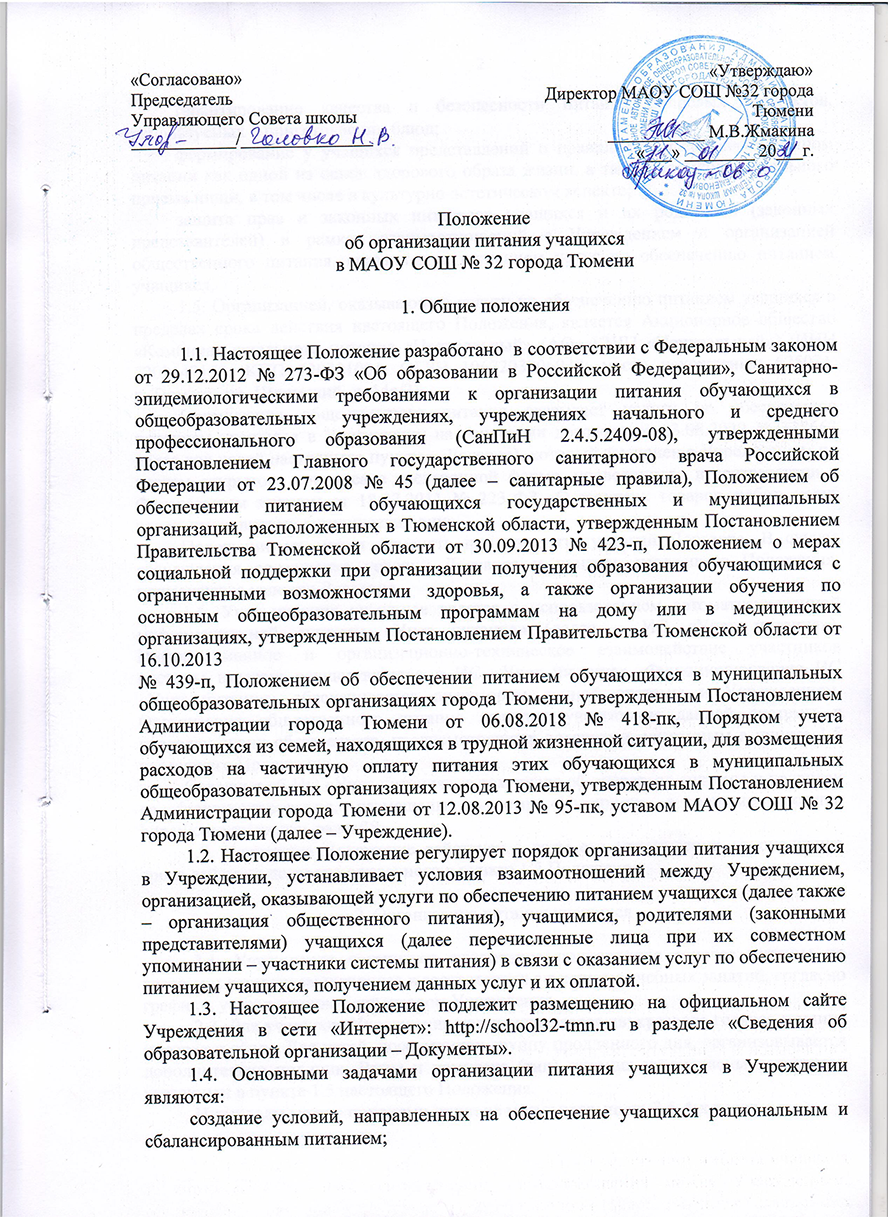 ___________________________начало формы____________________________Поступило в МАОУ СОШ № 32 г. ТюмениНомер лицевого счете в ИС «Учет питания»Муниципальное автономное общеобразовательное учреждение средняя общеобразовательная школа № 32 города Тюмени 625047, город Тюмень, ул. Изумрудная, 27 _____________________________________________ фамилия, инициалы заявителя в родительном падеже___________________________окончание формы_______________________________________________________начало формы____________________________Поступило в МАОУ СОШ № 32 г. ТюмениНомер лицевого счете в ИС «Учет питания»Муниципальное автономное общеобразовательное учреждение средняя общеобразовательная школа № 32 города Тюмени 625047, город Тюмень, ул. Изумрудная, 27_____________________________________________ фамилия, инициалы заявителя в родительном падеже___________________________окончание формы____________________________